LSSU Fisheries and Wildlife Club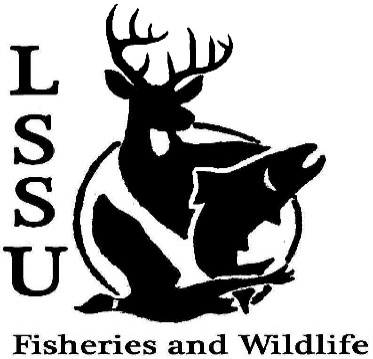 Meeting of October 3rd, 2018  Start time: 8:01pm Doug, PattyOfficersPresident: Conner Johnson cjohnson30@lssu.edu  (641)-919-0723         Vice President: Benjamin Larrabee Nothing to reportSecretary: Kaitlyn YantzTreasurer: Britney Weaver 8,334.11 checking 1st Ethan 2nd KellyCommittee Chairs:Events-Patrick James, Evan FarrierFundraising- Shaun O’ConnorApparel- Douglas KreutzkampOfficer’s ReportVice President – Benjamin LarrabeeSecretary- Kaitlyn Yantz                      Treasurer – Britney Weaver           Old BusinessElk Viewing Trip Sept. 21st -23rd Kelly’s presentation: Bridge partial closure, seen 3x3, 5x5, 6x6, lots of cows. Sarah McNichols running it next year. Summer Facebook CompetitionFishing Competition -JasonNo Filter Competition -George ShaufferNew Business Whitefish Dinner Oct. 27th Need volunteers to set up and cleaningRaffle Prizes Youth in the Outdoors in Seney Oct. 13thPine Pulling and Pond Sampling with Dr. Allen Oct. 12-13Raffle Blitzes with ShaunThurdays and FridaysAtlantic Salmon Netting at the ARLTBA Last week of October and next week of NovemberMichigan Fish and Wildlife Conference March 13-15Abstracts due October 31st Follow Our New Instagram Page!lssufwcSenior Research help?Hadley Reed12:00-4:00 this weekend  hreed2@lssu.eduHave an idea for a speaker or a Meet and Greet at Laker Hall? Talk to Events committee or any of the officers! Check your email for notifications!RemindersPlease take photos and videos at FWC events!Pay your dues!Like the Facebook page!Visit our Website!  http://www.lssufwc.weebly.com/               Next Meeting: October 17, 2018  End time:8:35pm 1st  Patty 2nd George